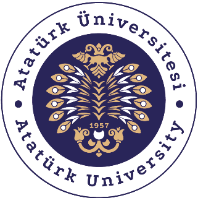 T.C.ATATÜRK ÜNİVERSİTESİTOPLUMSAL DUYARLILIK PROJELERİ UYGULAMA VE ARAŞTIRMA MERKEZİ SONUÇ RAPORUProje Adı: 100. YILA 100 FİDANProje Kodu: c716fb5f-d739-4c3c-b7b2-2b3552c090d0Proje YürütücüsüDoç. Dr. ZEYNEP AYDOĞANGrup ÜyeleriSERGÜL İLAYDA KARAKUŞBAHAR DEMİRKasım 2023ErzurumÖZETAğaçlar günümüzün olduğu gibi geleceğe de nefestir. Cumhuriyet Bayramının 100. yılında dikeceğimiz fidanlarımızla geleceğimize nefes olmak ve kalıcı eser bırakmak fikri ile hayata geçirdiğimiz bu projede öğrencilerimize doğa sevgisi aşılamak, ileride kendi diktikleri ağaçları görme, sahiplenme hissini tatmaları amacıyla bu proje planlanmıştır. Bu doğrultuda satın alınan 100 fidan 100 ilkokul düzeyindeki öğrenciye teslim edilerek kendilerine gösterilen alana ağaçlarını dikmeleri sağlanmıştır.Bu proje Atatürk Üniversitesi Toplumsal Duyarlılık Projeleri tarafından desteklenmiştir.Anahtar Kelimeler: Fidan, Cumhuriyet, Nefes, Doğa, 100.Yıl, İlkokul, AğaçABSTRACTTrees are the breath of the future as well as the present. In this project, which we have implemented with the idea of breathing into our future with the saplings we will plant on the 100th anniversary of the Republic Day and leaving a lasting work, this project was planned in order to instil a love of nature in our students, to see the trees they have planted in the future and to experience the feeling of ownership. In this direction, 100 saplings purchased in this direction were delivered to 100 primary school students and they were allowed to plant their trees in the area shown to them.This project was supported by Atatürk University Social Awareness Projects.Keywords: Sapling, Republic, Breath, Nature, 100.Year, Primary School, TreeEtkinlik boyunca tüm fotoğraflarda kişilerin yazılı izni alınmıştır. İzni alınmayan görüntüler bulanık şekilde sunulmuştur. Bu konuda tüm sorumluluğun yürütücü ve araştırmacılara ait olduğunu beyan ederiz.GİRİŞKüresel iklim değişikliğine ilave olarak hava, su, toprak kirliliğinin hız kazandığı günümüzde doğal kaynakların korunması gün geçtikçe önemi artan bir konudur. Ağaçlar günümüzün olduğu gibi geleceğe de nefestir. Özellikle son yıllarda artan orman yangınları neticesinde kaybettiğimiz orman varlığını daha da arttırmak, toplumda ağaç ve orman sevgisini geliştirmek, ilkokula giden çocukların doğayla ilgili deneyimsel tecrübelerini artırmaları, ağaç dikmeyi tecrübe etmeleri maksadıyla Cumhuriyet Bayramının 100. yılında dikeceğimiz fidanlarımızla geleceğimize nefes olmak ve kalıcı eser bırakmak fikri ile hayata geçireceğimiz bu projede öğrencilerimize doğa sevgisi aşılamak, ileride kendi diktikleri ağaçları görme, sahiplenme hissini tatmaları amacıyla bu proje hazırlanmıştır.ETKİNLİKAraştırmanın Yapıldığı Yer ve Zaman: Erzurum Oltu ilçesinde, Oltu Belediyesi’nin uygun gördüğü arazide Atatürk İlkokulu öğrencileri ile fidan dikimi yapılmıştır. 31 Ekim 2023.Kullanılan veya Dağıtımı Yapılan Malzemeler: 100 fidanı Oltu Atatürk İlkokulu öğrencileriyle birlikte dikilmiştir.Projenin Uygulanışı: Projenin bir etkinlik aşaması bulunmaktadır. Ağaç dikme etkinliği: 100 fidan, 100 öğrenciye teslim edilerek öğretmenleri ve orman müdürlüğü personeli gözetiminde daha önce teraslandırması yapılmış ve fidan için uygun zemini oluşturulmuş çukurlara fidanlar dikilmiştir. Öğrenciler getirdikleri su ile ağaçlarını sulamıştır.  SONUÇLARFidan diken öğrenciler getirdikleri su ile fidanlarına can suyu vermelerinden aldıkları keyif ve heyecan yüzlerine yansımıştır. Ağaç yaşken eğilir ilkesi gereğince bu proje ile bugünün küçükleri yarının büyükleri olan 100 öğrencimize yeşili sevdirmek, korumak, bilgilendirmek ve ağaç dikmenin önemini anlatmak, doğa sevgisini öğretmek, Cumhuriyetimizin 100 yılını vurgulamak için yapılan etkinlikte; önce nasıl fidan dikileceğinin eğitimini alan çocuklarımız ardından ağaçlandırma çalışmasına katılıp “100. Yıla 100 fidan” diyerek fidan diktiler. Fidanları dikerken, toprağın da zevkini yaşayan çocuklarımız ağaçlarını diktikten sonra can suyu verdiler. Bu proje ile 100 fidan toprakla buluşturulması sağlanmış ve fidanlarımız geleceğe nefes olmuştur.PROJE UYGULAMASINA AİT GÖRSELLER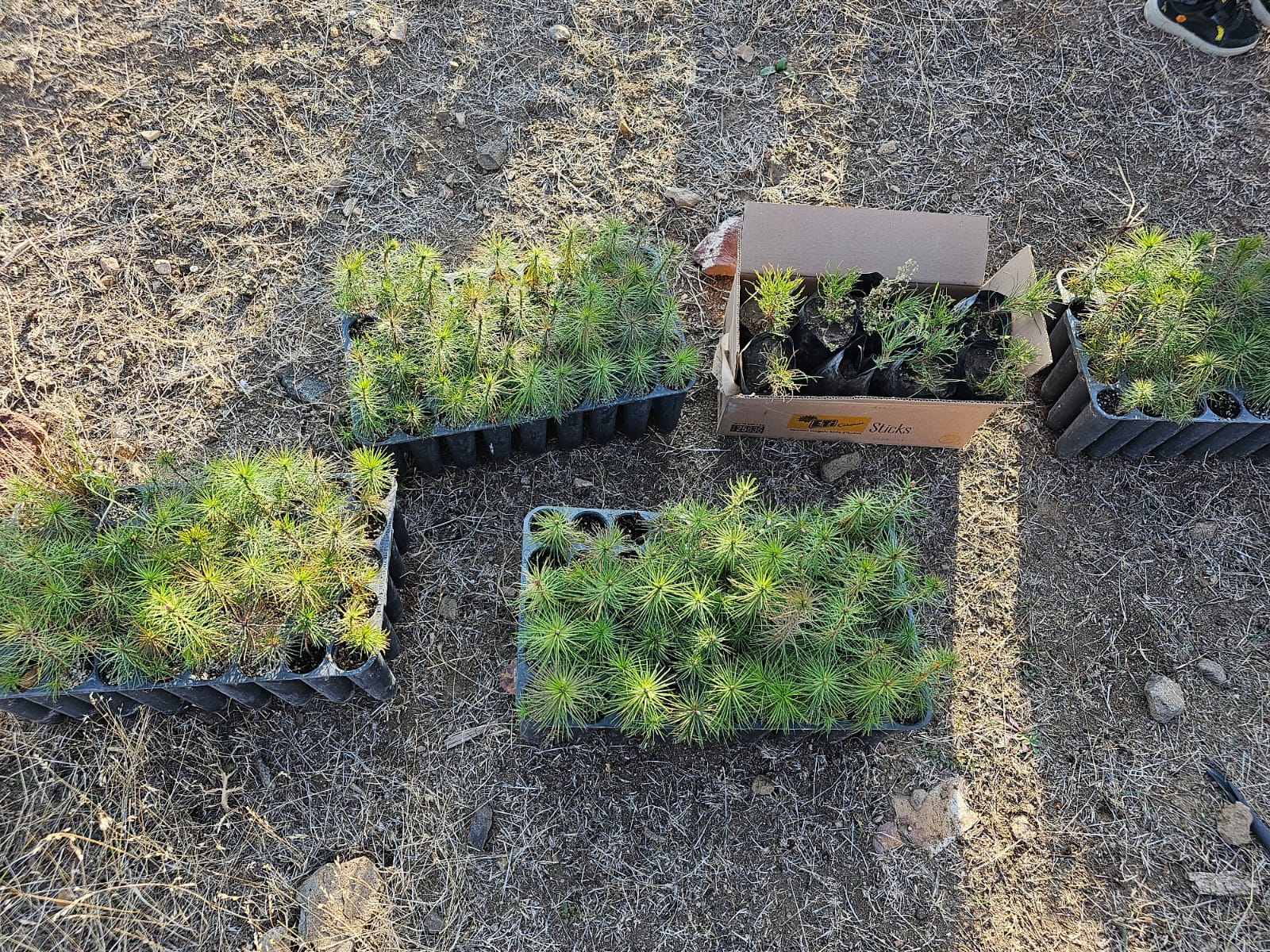 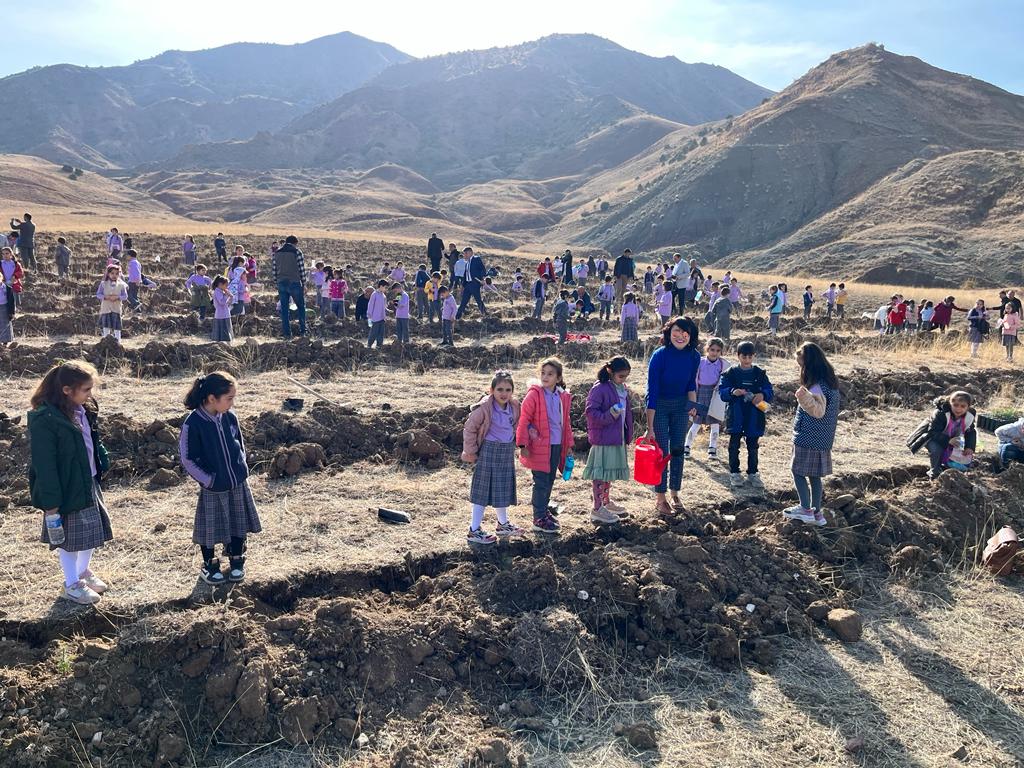 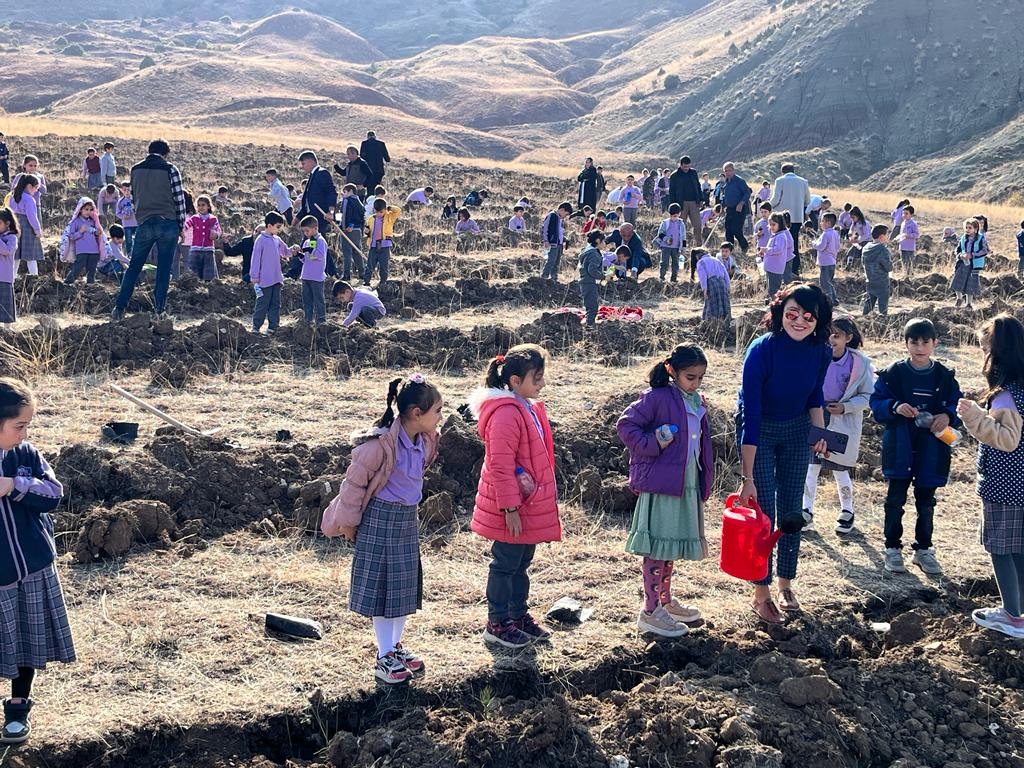 